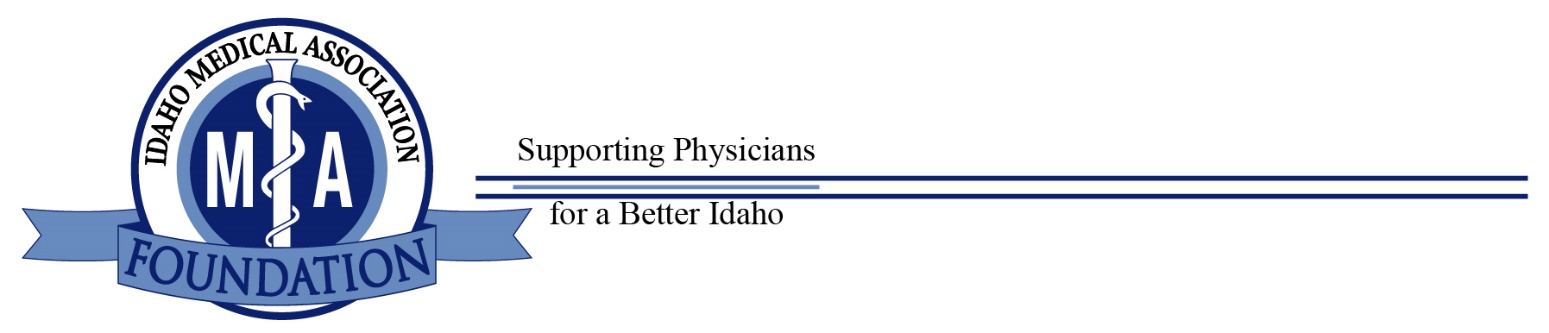 Congratulations to the 2019 IMA Foundation Program Award Winners! Earlier this year, the Idaho Medical Association Foundation announced it would be making awards to support Idaho medical education and residency training as well as to support other activities to recruit and encourage physicians to practice in Idaho. The IMA Foundation is a 501(c)3 arm of the Idaho Medical Association.  The awards were based on the following criteria:Background: Adequate experience, knowledge, and qualifications to perform in accordance with Foundation goals Commitment to Idaho: Demonstrated commitment to Idaho, including years in the state, where headquartered and mission specific to Idaho Commitment to Underserved:  The extent to which the program focuses on bringing services and solutions to Idaho's rural and/or medically underserved populations Budget:  The extent to which the budget and justification align with Foundation goals Scope of Proposal:  The extent to which the scope of the proposal fulfills Foundation goals, meets an Idaho healthcare need, and does so in a fiscally sound manner On behalf of IMA Foundation President Keith Davis, MD and the members of the IMA Foundation Board, congratulations to the following award winners:Ada County Medical SocietyFMRI NampaIdaho WWAMIISU Family Medicine ResidencyUW Psychiatry, Idaho Track